Country Club Water Supply Corporation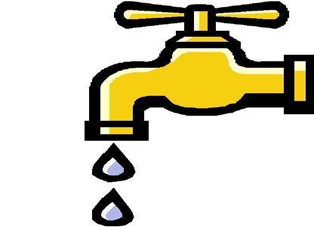 10744 Buddy Parker Lane ~ Kemp, Texas 75143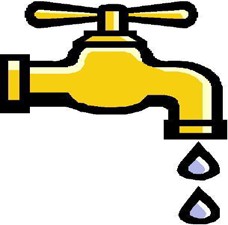 P.O. Box 970 ~ Mabank, Texas 75147Phone: (903) 498-5605Email: countryclubwater@gmail.comPayment Plan Authorization Form for Country Club Water SupplyProcessing through Deposit ExpressBANK ACCOUNT HOLDERFirst Name	Middle Name	Last NameADDRESS ON YOUR BANK ACCOUNT – NOT SERVICE ADDRESSAddress	City	State		ZIPWATER UTILITY SERVICE ADDRESSAddress	City	State		ZIPTELEPHONE:   					PAYING FOR (if bank account holder is not the customer):  	PAYMENT PLANDebit entire balance due to Service Provider will be debited each month.RECURRING Debit Start Date: 	_/ 	/ 	_ (CHOOSE A DATE: - 10TH - 20TH)(The recurring debit start date will determine all subsequent transaction dates.)CUSTOMER'S BANK INFORMATION 	 ( 	)	_ Bank	Phone NumberCity	State	ZIPRouting Number (9 digits): 	Account Number:  	Bank Account Type: Checking OR Savings (Please circle one)PAYMENT AUTHORIZATIONI hereby authorize you to debit my account as identified above. The fee for auto draft is .50.This authorization shall remain in effect until the terms stated have been met or until Country Club Water Supply has received written notification from me of intent to terminate at such time and in such manner as to afford Country Club Water Supply and bank reasonable opportunity to act (minimum of 30 days). All other changes such as payment amount, frequency, bank account number change, will require a new Payment Authorization Form to be filled out and submitted to Country Club Water Supply 15 days prior to any change being implemented. I understand that this payment plan may be cancelled by Country Club Water Supply due to uncollectible funds. I will be liable to pay a fee for each returned check. I understand that if my electronic debit is returned to you for insufficient or “held” funds, it will be re-presented electronically and my account will be debited for the amount of the payment plus the state- allowed fee. I represent and warrant that I am authorized to execute this payment authorization for the purpose of implementing this payment plan. I indemnify and hold Country Club Water Supply, the check processor, and the bank harmless from damage, loss, or claim resulting from all authorized actions hereunder. 		_ Customer’s Signature	DateAuthorized signature(s) on bank account (if required)	DateA voided check from the customer's bank account must be stapled to this Authorization form.